   Projekt uchwały z dnia 05 sierpnia 2020 r.UCHWAŁA NR XXXVI/…../2020RADY MIEJSKIEJ W ROGOŹNIEz dnia 26 sierpnia 2020 r.w sprawie wyrażenia zgody na wydzierżawienie nieruchomości gminnej w trybie bezprzetargowym –  część działki nr 2054/1  położonej w Rogoźnie.                 Na podstawie art.18 ust.2 pkt 9 lit. a ustawy z dnia 8 marca 1990r. o samorządzie gminnym             (j.t Dz. U. Z 2020 poz.713) oraz art.37 ust.4 ustawy z dnia 21 sierpnia 1997r. o gospodarce nieruchomościami (t.j. Dz. U. z 2020 r., poz.65 z późn. zm.), w związku z § 4 pkt 2 Uchwały Nr XXV/235/2016 Rady Miejskiej w Rogoźnie z dnia 27 kwietnia 2016 r. (Dz. Urzęd. Woj. Wlkp., poz. 3114 z późn. zm. z dn. 02.05.2016 r.) w sprawie zasad gospodarowania nieruchomościami Gminy Rogoźno.Rada Miejska uchwala, co następuje:§1. Wyraża się zgodę na wydzierżawienie w trybie bezprzetargowym część działki nr 2054/1                         o pow. 95 m2,  położonej w Rogoźnie  na okres do lat 3.§2. Wykonanie uchwały powierza się Burmistrzowi Rogoźna.  §3. Uchwała wchodzi w życie z dniem podjęcia.UZASADNIENIEDO UCHWAŁY Nr  XXXVI/..../2020RADY MIEJSKIEJ W ROGOŹNIEz dnia 26 sierpnia 2020 r.w sprawie wyrażenia zgody na wydzierżawienie nieruchomości gminnej w trybie bezprzetargowym –  część działki nr 2054/1 położonej w  Rogoźnie.                 Zgodnie z art. 18 ust. 2 pkt 9 lit. a ustawy z dnia 8 marca 1990 roku o samorządzie gminnym                     (j.t Dz. U. Z 2020 poz. 713) oraz art. 37 ust. 4 ustawy z dnia 21 sierpnia 1997r. 
o gospodarce nieruchomościami (j.t. Dz. U. z 2020 r. poz. 65 z późn. zm.) ustawodawca nałożył obowiązek podjęcia uchwały Rady w przypadku, gdy po umowie dzierżawy zawartej na czas oznaczony do lat 3, strona zawiera kolejną umowę, których przedmiotem jest ta sama nieruchomość. Dotychczasowy dzierżawca złożył wniosek o ponowne wydzierżawienie przedmiotowego gruntu na cele ogrodu.	W nawiązaniu do powyższego podjęcie przez Radę Miejską niniejszej uchwały jest w pełni uzasadnione.Projekt do UCHWAŁY NR XXXVI/…../2020RADY MIEJSKIEJ W ROGOŹNIE   z dnia 26 sierpnia 2020 r.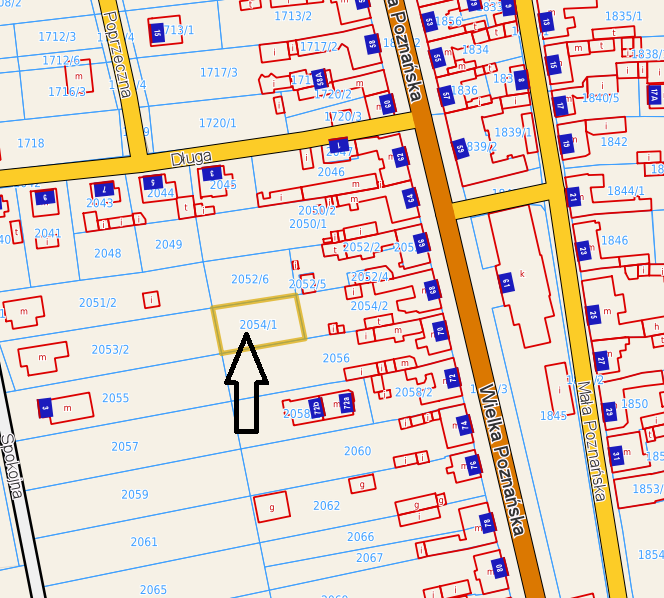 